Приложение №1Погрузчик  Yale GDP50VXV2214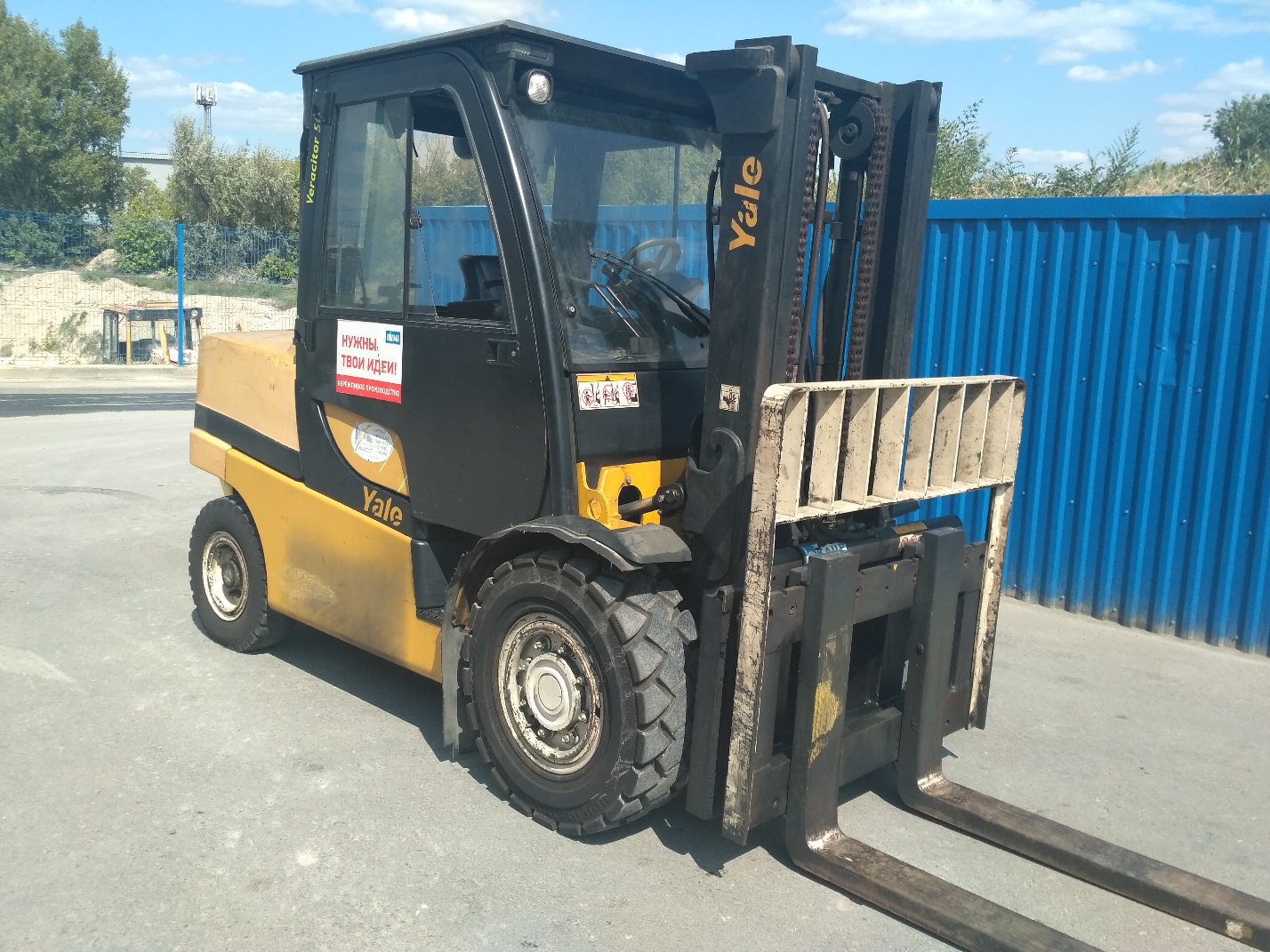 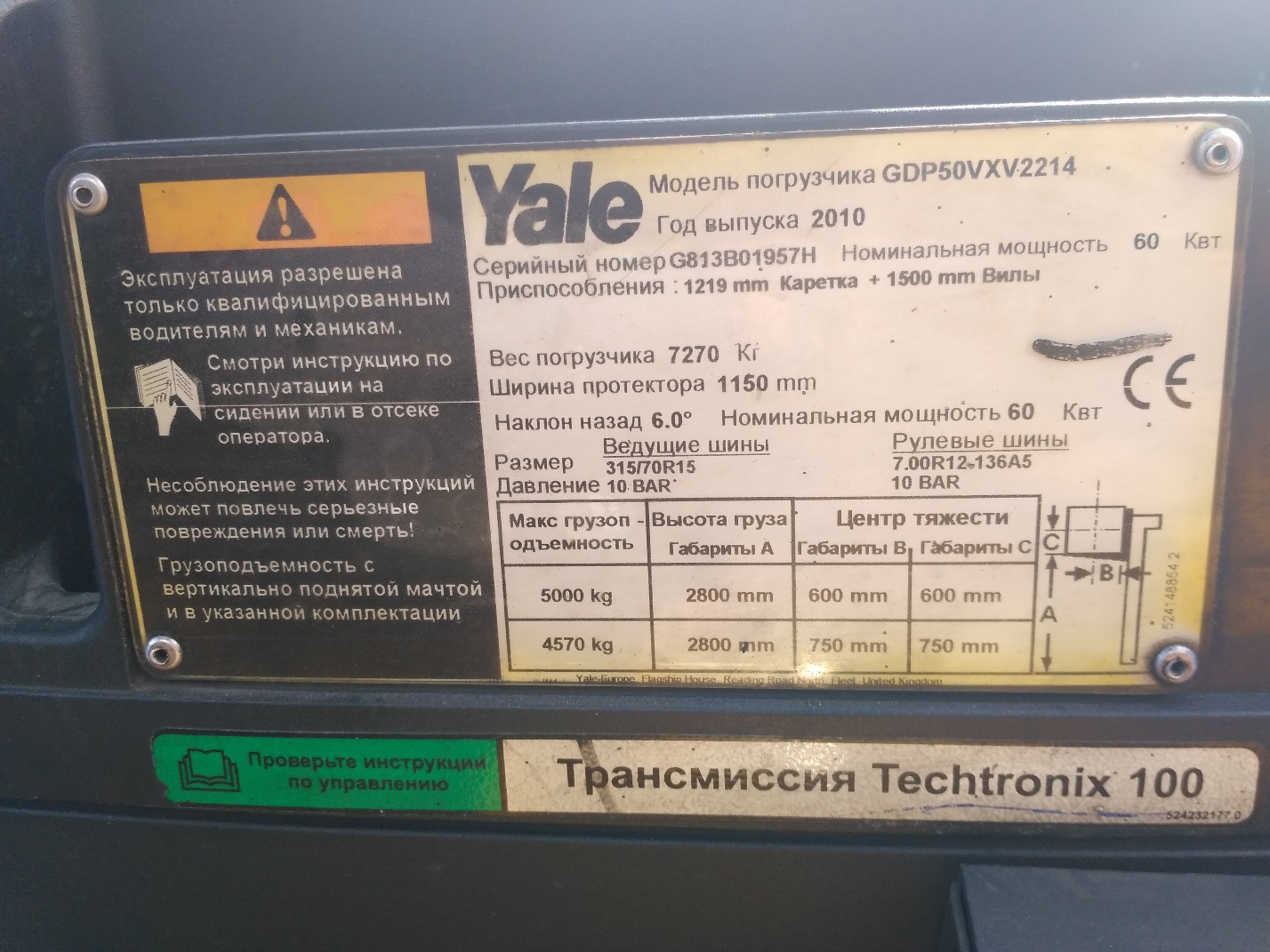 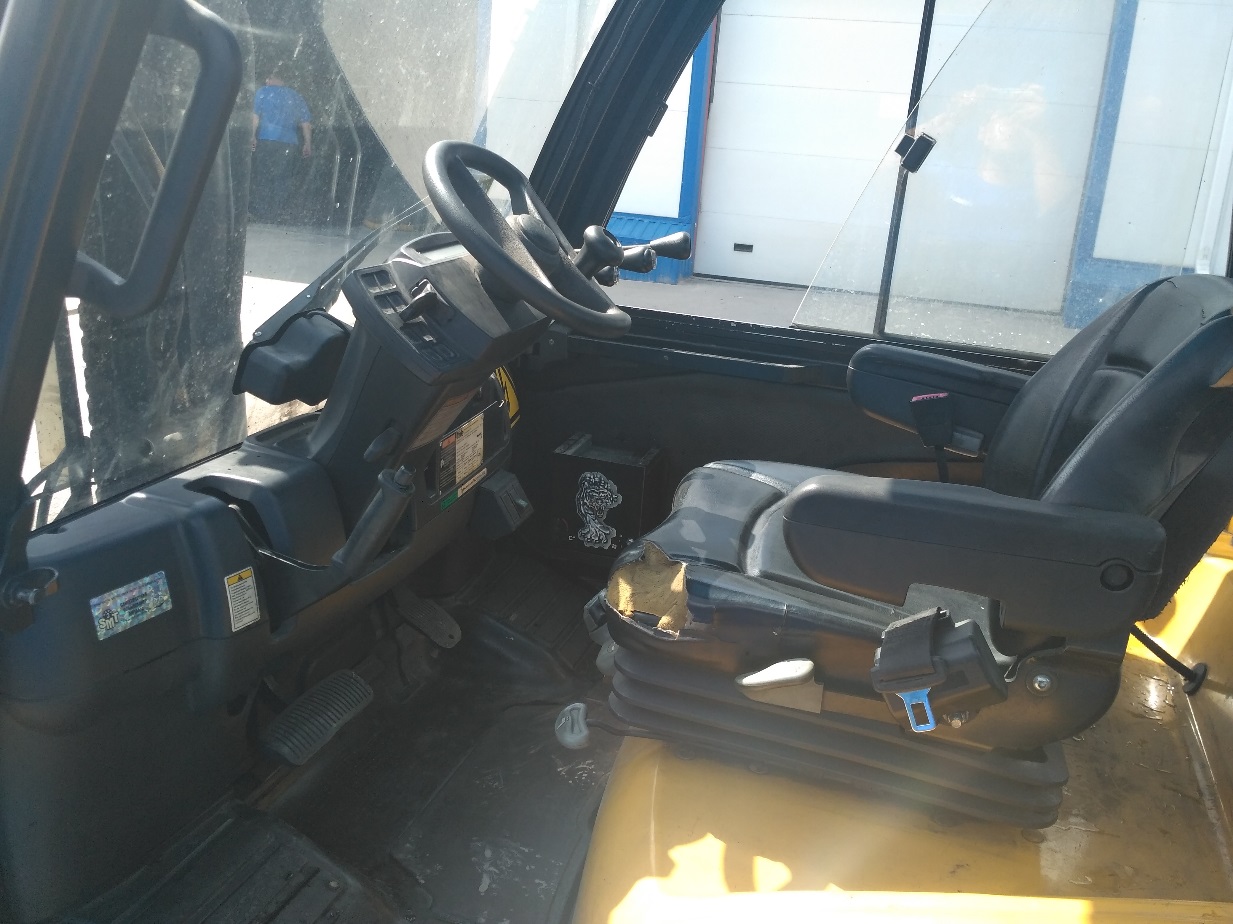 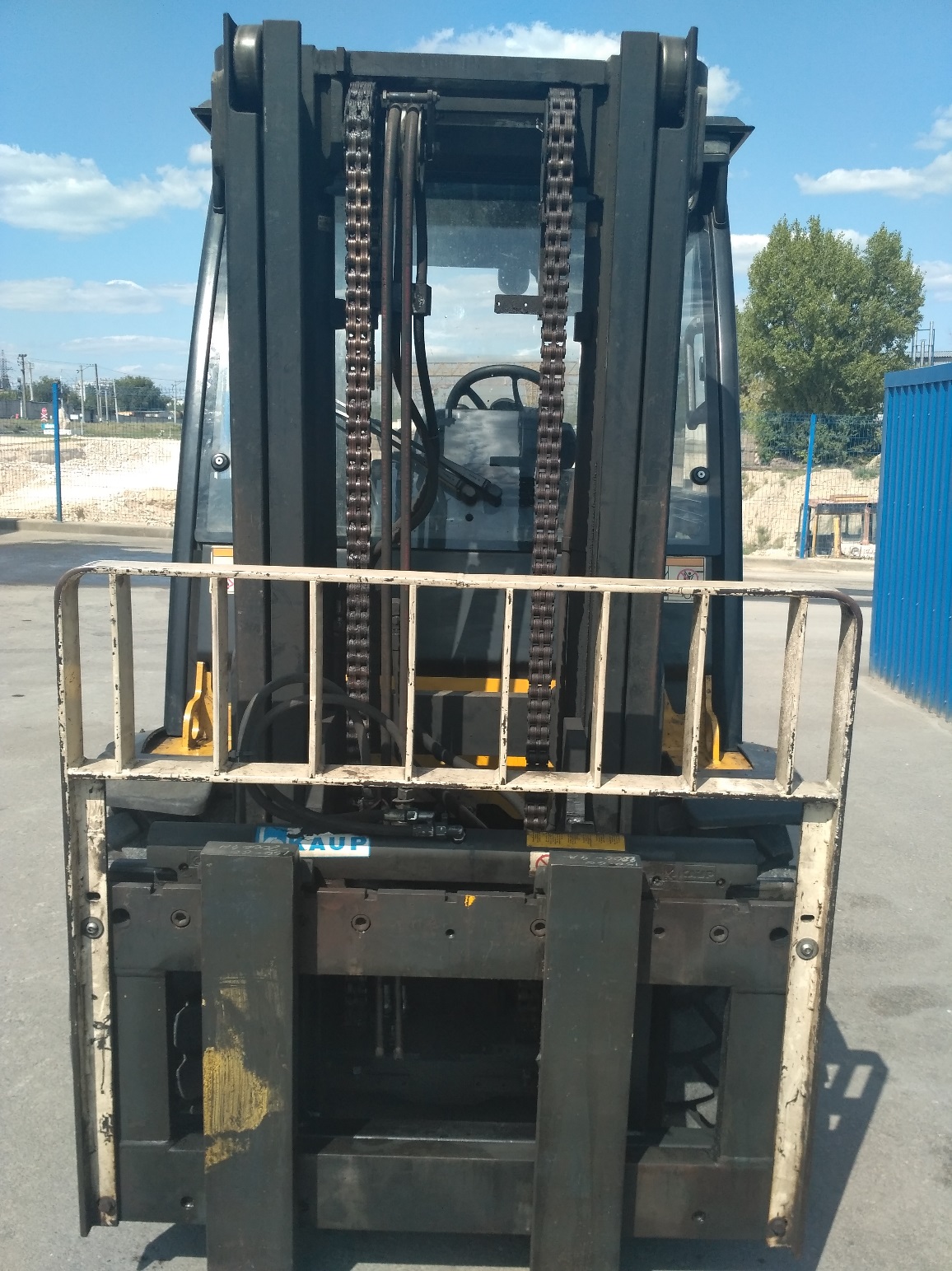 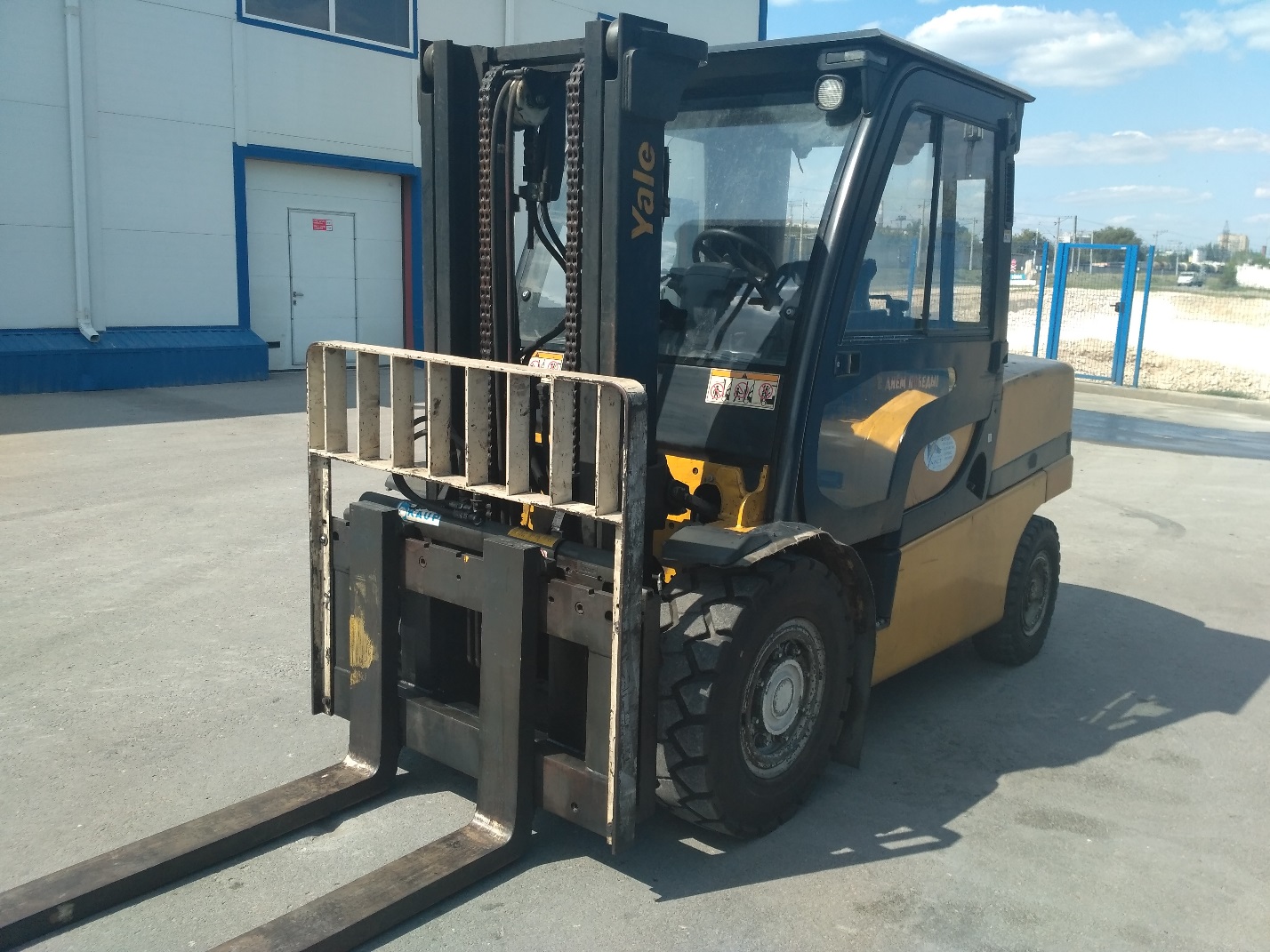 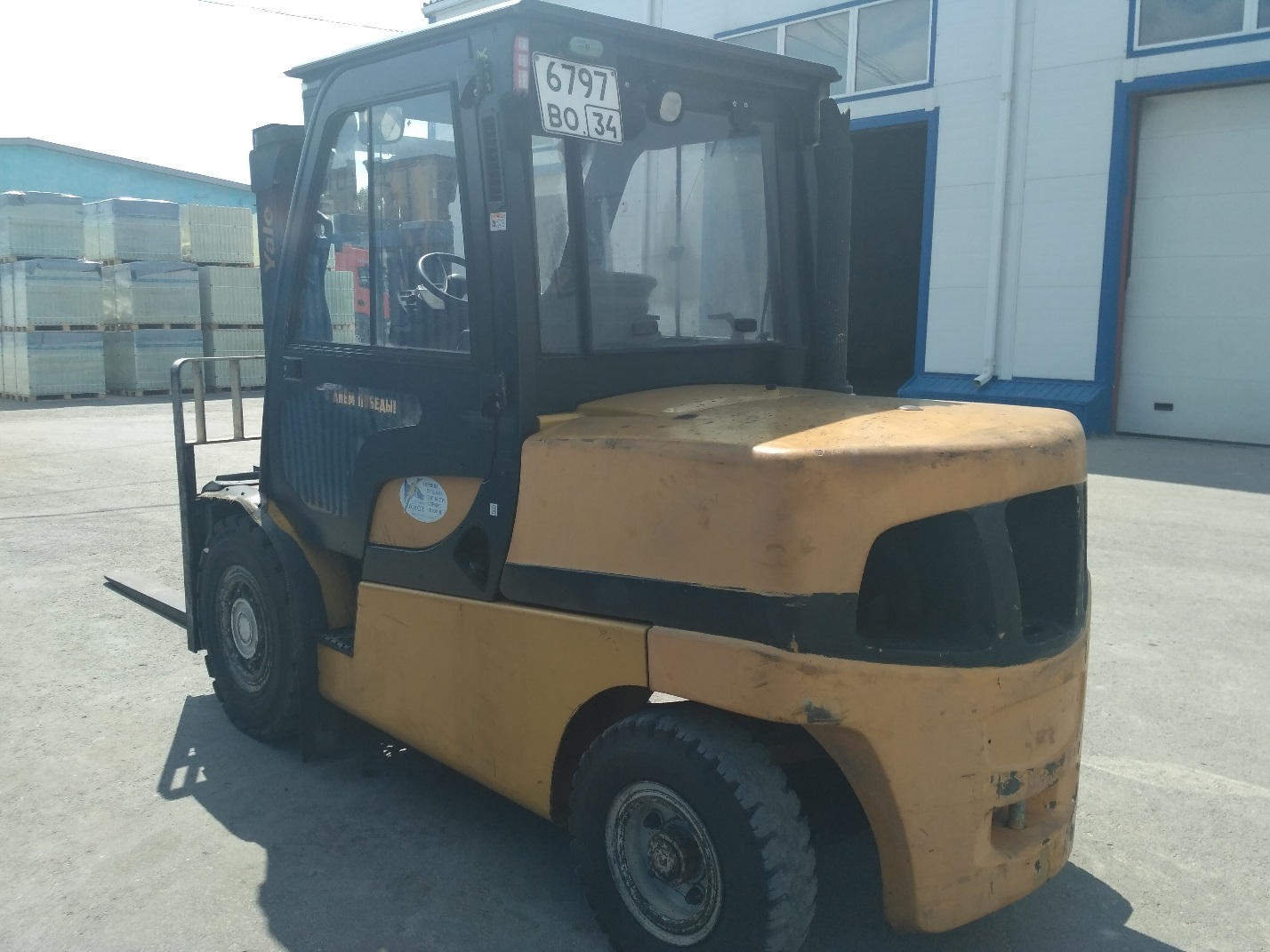 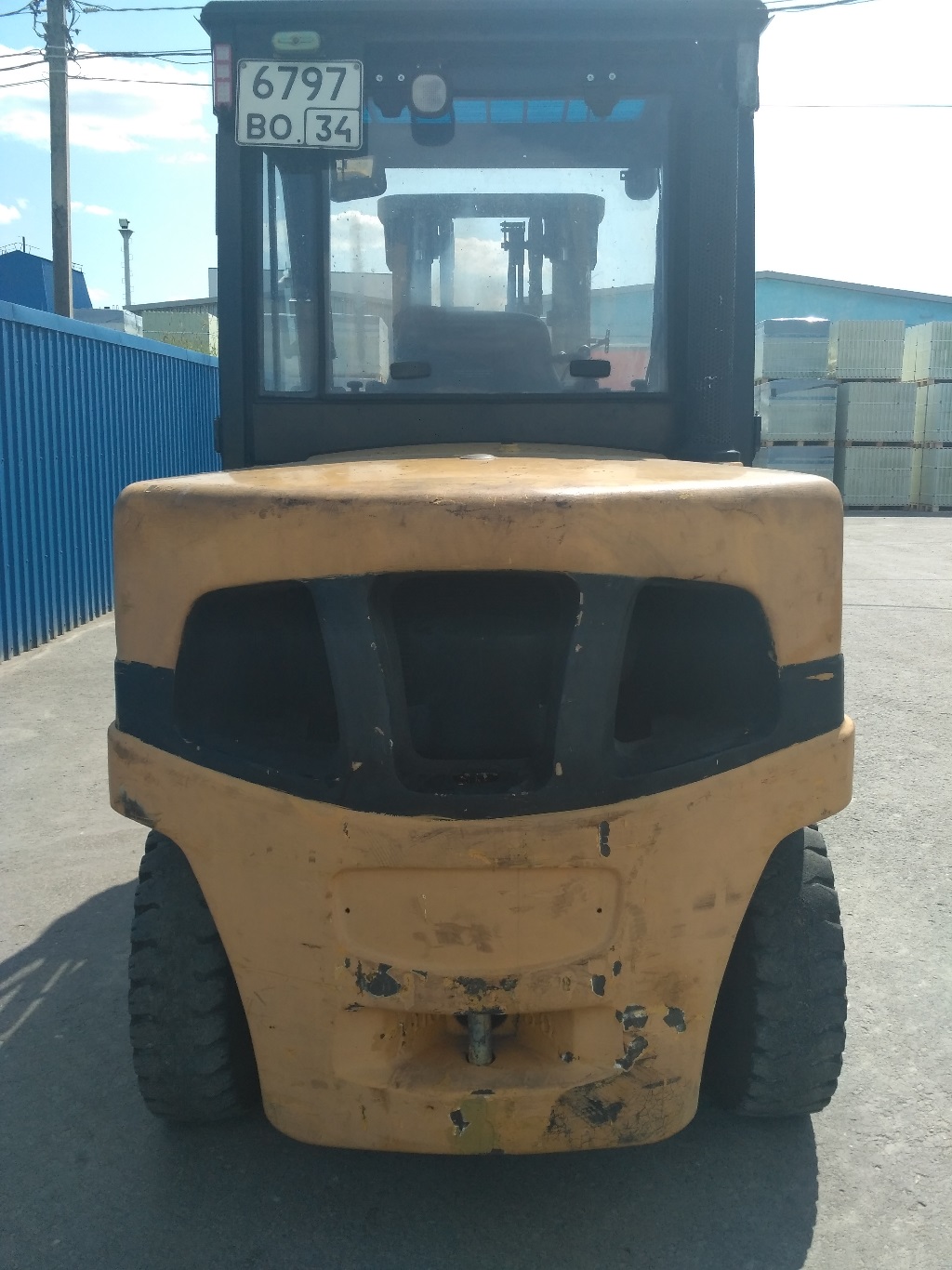 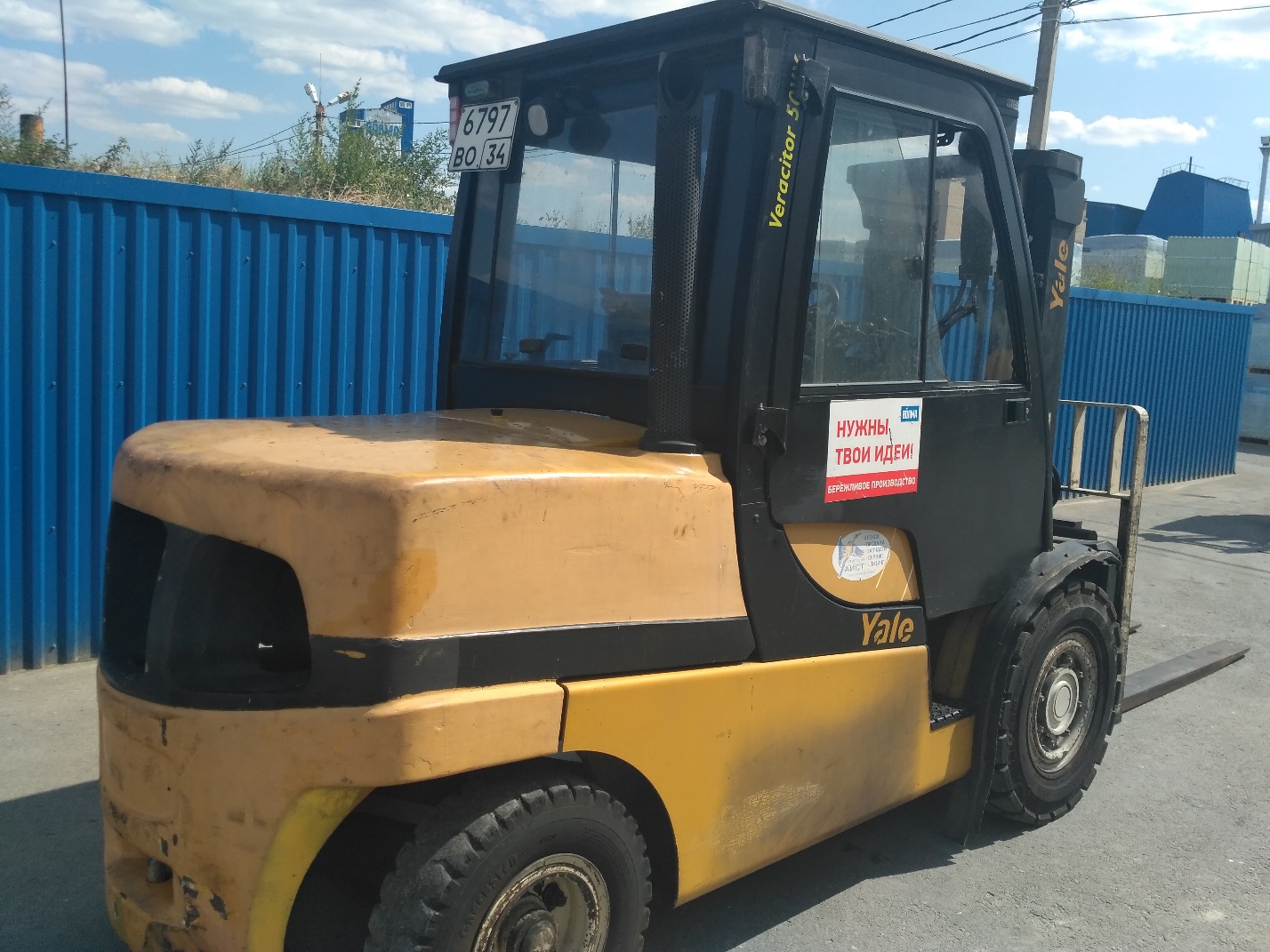 Наработка м/ч12140Грузоподъёмность, т5ТопливоДизельДлина вил (мм)2000Высота мачты (мм)3000Боковое смешение кареткиНавесное (заводское)ШиныПневматическиеДополнительное оборудованиеКабина стальная с отопителемТип мачтыСекционная с цилиндром свободного хода, (вагонный тип)Год выпуска2010гСостояниеУдовлетворительное рабочее